Update on the Winton-Blossom proposed development.On July 25th Robert Fallone and Jack Howitt* presented their proposal for development of the vacant property at the corner of Winton and Blossom.There are two attachments: the layout (which you have seen previously) and the elevation drawing for the primary structure on the site.The main structure (shown in attachment) is three stories high with the ground floor containing four retail businesses at 3500 sq. ft. each. There was mention that Mayer’s hardware might be interested in moving their entire operation and use the entire ground floor. The second and third floor will contain 28 market rate senior apartments, four two-bedroom and twenty-four one-bedroom.The small building located behind the gas station shows a drive through. This concept assumes a bank occupies the space. The other alternatives mentioned were Starbucks and Jim’s Restaurant. They have contacted Elena, the owner of Jim’s, to see if she is interested. Nothing is certain regarding this space with one exception: we were told that it will not be a Taco Bell.Robert Fallone is a dentist and the owner of the property.Jack Howitt is a retired dentist with a distinguished medical career. In 1987 he sold his practice to focus on his development businesses. He is founder and CEO of both Midland Management, which operates more than 1,550 apartment units as well as office and commercial space, and its subsidiary, Midlakes Development & Construction, which builds and renovates multi-family units, condominiums and single-family homes.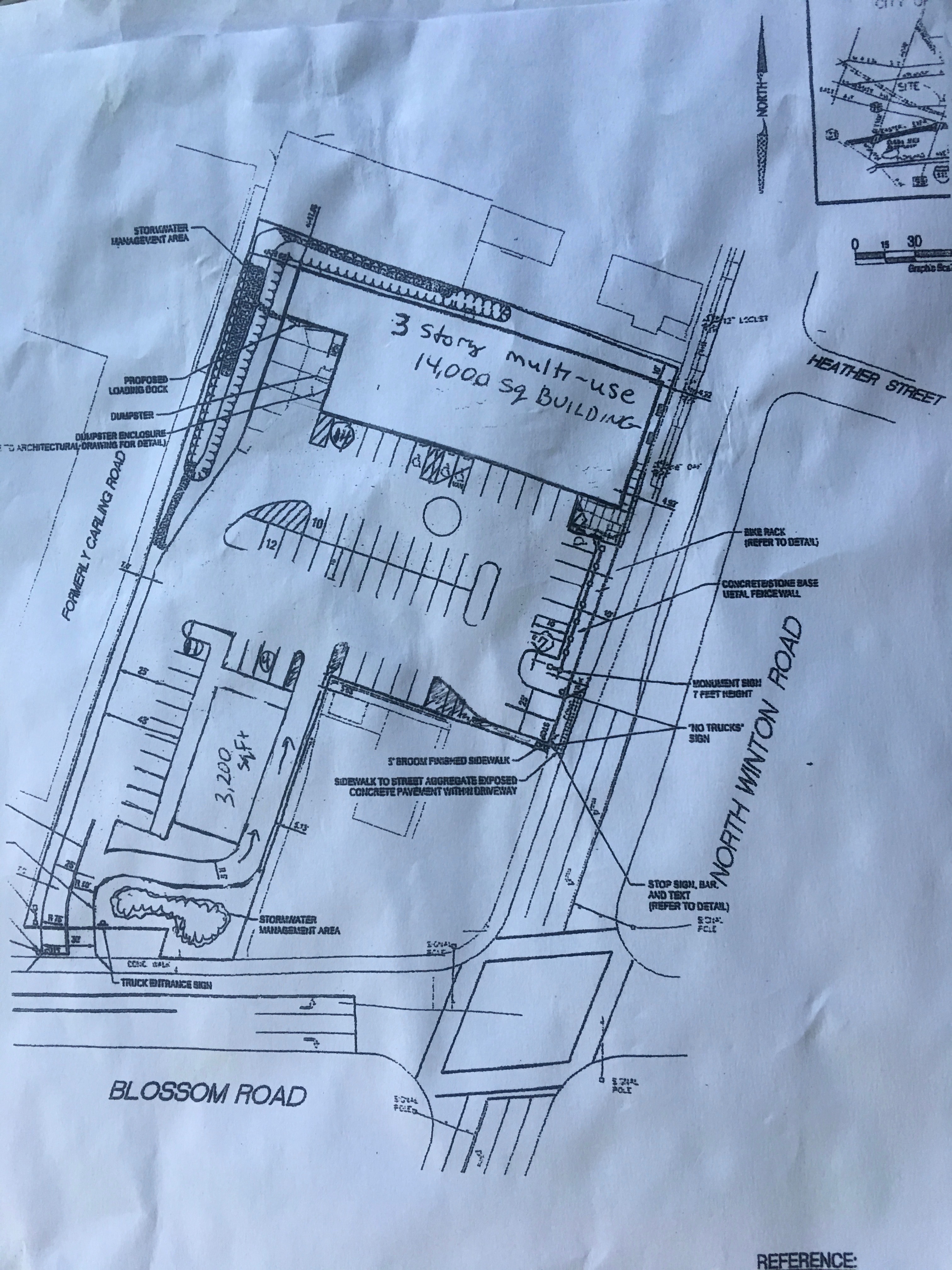 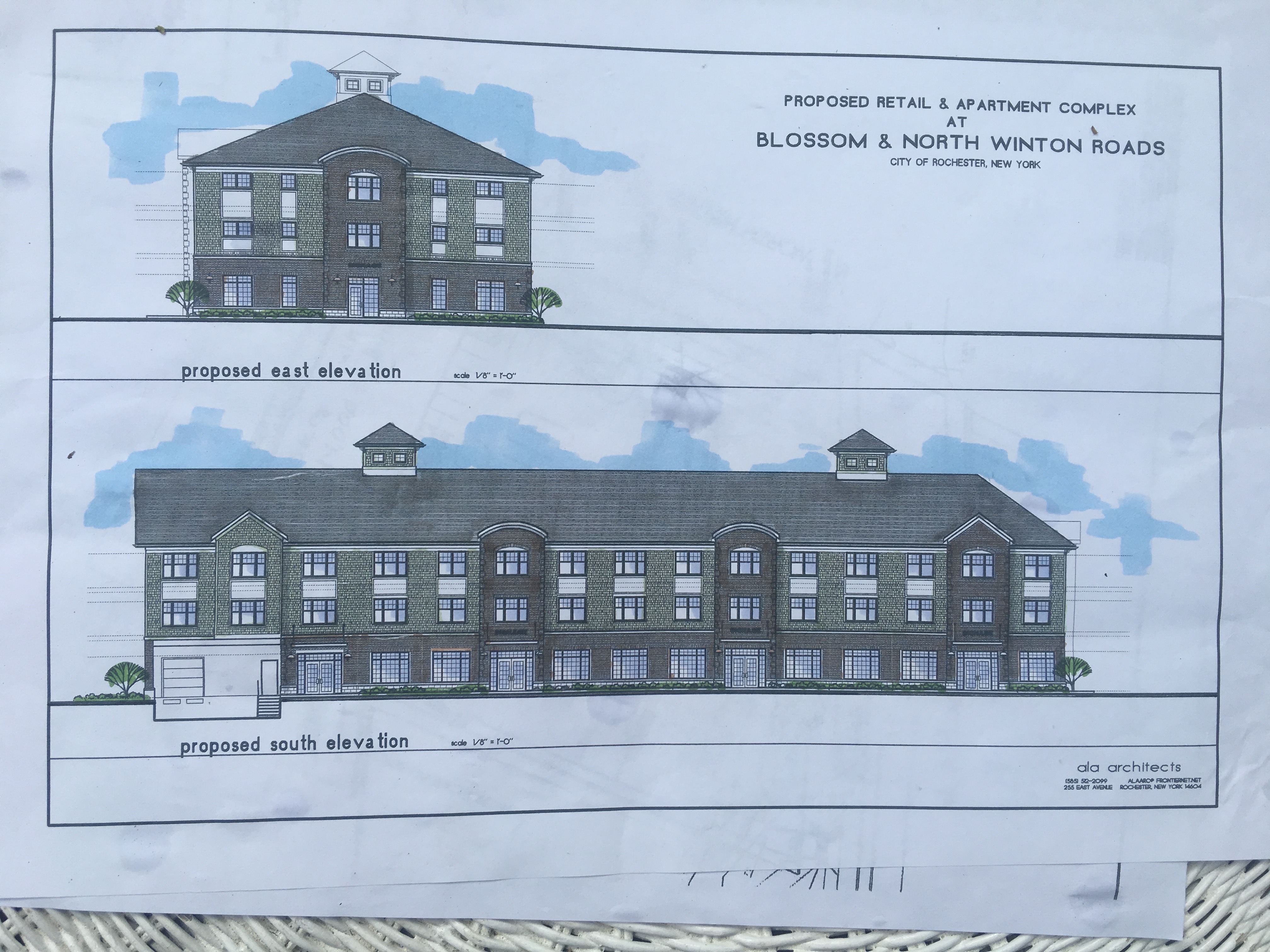 